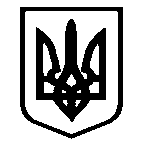 Костянтинівська сільська рада
Миколаївського району Миколаївської області
_______________________________________________________Р І Ш Е Н Н Я № 514 грудня 2023 року                                          ХХІV сесія восьмого скликанняс. КостянтинівкаПро продовження терміну дії Програми «Безпечна Костянтинівська територіальна громада на 2021-2023 роки» та затвердження Програми в новій редакції включно до 2025 року Відповідно до пункту 22 частини першої статті 26 Закону України «Про місцеве самоврядування в України, з метою створення належних умов для ефективного виконання особовим складом ВП № 6 МРУП ГУНП в Миколаївській області, покладених завдань у сфері протидії злочинності, покращення правопорядку шляхом збільшення щільності патрулювання постових нарядів поліції, в тому числі укріплення матеріально технічної бази відділення поліції, Костянтинівська сільська радаВИРІШИЛА:Продовжити термін дії Програми «Безпечна Костянтинівська територіальна громада на 2021-2023 роки», затвердженої рішенням сесії Костянтинівської сільської ради від 26 лютого 2021 року №9 включно до 2025 року.Затвердити Програму «Безпечна Костянтинівська територіальна громада на 2021-2025 роки» в новій редакції (додається). Контроль за виконанням цього рішення покласти на постійну комісію з питань з питань фінансів, бюджету, планування соціально-економічного розвитку, інвестицій та міжнародного співробітництва (голова постійної комісії – Гунішева Любов Василівна).  	Сільський голова                                                                 Антон ПАЄНТКО                                                                                                   Додаток							до рішення сесії № 5							від  14.12.2023 рокуПрограма«Безпечна Костянтинівська територіальна громада» на 2021 – 2025 рокиПАСПОРТ ПРОГРАМИПрограма«Безпечна Костянтинівська територіальна громада»на 2021 – 2025 рокиВизначення проблеми, на розв’язання якої спрямована програмаПідтримання безпеки на території Костянтинівської територіальної громади – одна з ключових задач. Допомогти вирішити питання безпеки в районі покликана  програма «Безпечна Костянтинівська територіальна громада» на 2021-2025 роки. Програмою передбачено створення належних умов для ефективного виконання особовим складом  ГУНП в Миколаївській області покладених завдань у сфері протидії злочинності, покращання правопорядку шляхом збільшення щільності патрулювання постових нарядів поліції, в тому числі укріплення матеріально технічної бази  відділення поліції. Кризові процеси, що відбуваються в соціально-економічній та політичній площині, призвели до ускладнення криміногенної ситуації та виникнення нових форм і способів вчинення протиправних діянь, що зумовлює необхідність формування принципово нових підходів до розв’язання цієї проблеми, прийняття системних різнопланових профілактичних засобів соціального характеру, спрямованих на усунення причин  вчинення правопорушень та зменшення кількості скоєних злочинів.Є  нагальна потреба у скоординованій, злагодженій роботі влади та правоохоронних органів, органів прокуратури, юстиції, тощо, підвищенні оперативності  реагування на небезпечні ситуації. Найбільшої важливості у сфері охорони правопорядку за останні роки в Україні набув той напрямок діяльності, при якому заходи кримінального покарання почали співвідноситися із заходами попередження злочинів, на сьогодні цим заходам надається пріоритетний напрямок.         Система профілактики злочинів і правопорушень, як предметно існуюча система соціального регулювання, охоплює спеціалізовані органи і формування громадськості, які на основі застосування сучасних досягнень науки про людину намагаються забезпечити виконання чинних законів.На сьогодні, завдяки  заходам, що вживаються місцевою владою та правоохоронними органами, криміногенна ситуація в Костянтинівській  територіальній громаді є  контрольованою.Профілактика правопорушень на території Костянтинівської територіальної громади є однією із найважливіших проблем, яка потребує вирішення.                      За останній роки відмічається зменшення кількості зареєстрованих на території  Костянтинівської громади правопорушень, злочинів.Поширення дитячої бездоглядності та безпритульності, незайнятість населення, зокрема молоді, негативно впливає на рівень злочинності.      Адміністративним центром Костянтинівської територіальної  громади є с. Костянтинівка.  Через Костянтинівську громаду проходить важлива транспортна магістраль — Н-24 «Миколаїв – Благовіщенськ» протяжністю 30 км.До складу громади входять 11 населених пунктів, утворено шість старостинських округів. Загальна площа Костянтинівської громади становить 444304,86 га. Зручне транспортне  розташування Костянтинівської територіальної громади зумовлює можливість існування пасажиро-вантажного потоку і контрабандного ввезення (транзиту) зброї, боєприпасів та вибухових речовин. Беручи до уваги загальну тенденцію до посилення на міжнародному рівні заходів з протидії терористичним проявам, нагальною залишається проблема впровадження ефективних механізмів нейтралізації потенційних умов, які сприяють поширенню терористичних загроз в Україні.Таким чином, рівень забезпечення безпеки Костянтинівської територіальної громади і його жителів від різного виду загроз життю, здоров'ю та майну не в повній мірі відповідає загальновизнаним.Головні зусилля всіх підрозділів ГУНП в Миколаївській області націлені, в першу чергу на захист людини, життя, здоров’я та законних інтересів громадян від злочинних посягань. Здійснені в рамках загальнодержавних програм організаційні і практичні заходи досягли певного рівня впливу на упередження злочинів і правопорушень, проте для подальшого нарощування зусиль в цій сфері вони, в основному, вичерпані і потребують вжиття додаткових мір щодо утримання криміногенної ситуації під контролем, розв’язання невирішених проблем щодо забезпечення громадського правопорядку на території громади, в т.ч. фінансового, матеріально-технічного забезпечення профілактики злочинів і правопорушень. Загальні положенняПрограма «Безпечна громада» на 2023 - 2025 роки (далі-Програма) розроблена відповідно до законів України «Про місцеве самоврядування в Україні», «Про національну поліцію», Указу Президента України «Про заходи щодо забезпечення особистої безпеки громадян та протидії злочинност», з метою успішної реалізації проекту «Поліцейський офіцер громади», запобігання та припинення адміністративних правопорушень і злочинів, захисту життя та здоров’я громадян, інтересів суспільства і держави від протиправних посягань. В основу реалізації Програми покладено принцип об’єднання зусиль громади,  сільської ради, виконавчого комітету, правоохоронних органів, підприємств, організацій та установ різних форм власності, громадськості для забезпечення охорони громадського порядку та профілактики злочинності на території громади. Визначення мети програмиМетою даної Програми є:- забезпечення ефективної реалізації державної політики у пріоритетному напрямі розвитку держави, зокрема, у сфері профілактики правопорушень шляхом здійснення комплексу заходів, спрямованих на усунення причин та умов учинення протиправних діянь, а також налагодження дієвої співпраці правоохоронних органів, органів державної влади та місцевого самоврядування;- забезпечення в населених пунктах громади постійної поліцейської присутності, налагодження дієвої співпраці ьіж поліцією, населенням та місцевою владою;- вирішення проблем громади у сфері безпеки, посилення безпеки та захисту життя і здоров’я громадян, посилення безпеки дорожнього руху;- забезпечення активної наступальної протидії злочинності та досягнення її зниження на основі чітко визначених пріоритетів, об'єднання зусиль органів державної влади, правоохоронних і контролюючих органів, громадськості у напрямку профілактики та протидії злочинності, корупції, порушення громадського порядку та іншим антисоціальним проявам, які негативно впливають на рівень захисту конституційних прав і свобод громадян.Під профілактикою злочинів розуміється особливий вид соціального управління, покликаний забезпечити безпеку правоохоронних цінностей, який полягає у розробці і здійсненні цілеспрямованих заходів щодо виявлення і усунення причин та умов злочинності, а також ведення профілактичного впливу на осіб, схильних до протиправної поведінки.Шляхи та засоби розв’язання проблем, обсяги та джерела фінансування      Програма розроблена на основі комплексного підходу до розв’язання проблем захисту суспільства, особи, майнових надбань від злочинних посягань та правопорушень; враховує необхідність вирішення актуальних завдань профілактичної та іншої правоохоронної роботи, визначає досягнення специфічних для  Костянтинівської територіальній громади цілей і завдань на шляху відродження системи профілактики правопорушень в районі, організаційні засади її і вдосконалення, зміцнення технічної та ресурсної бази цієї роботи. Фінансування Програми здійснюється з бюджету Костянтинівської територіальної громади та інших джерел не заборонених чинним законодавством.Обсяги та джерела фінансування Програми викладені в Додатку 1. Орієнтовний обсяг фінансування по Програмі – в межах обсягу видатків.Заходи з реалізації Програми передбачається фінансувати за рахунок коштів місцевих бюджетів в межах наявного фінансового ресурсу відповідно до ст.85 Бюджетного кодексу України за рахунок вільного залишку бюджетних коштів або перевиконання дохідної частини загального фонду місцевого бюджету за умови відсутності заборгованості бюджету за захищеними статтями видатків протягом року на будь-яку дату а також кошти інших джерел не заборонені законодавством.4.   Заходи щодо реалізації програми -  Створення матеріально-технічної бази організації діяльності поліцейського офіцера громади.- Організація ефективної взаємодії та співпраці місцевої ради та поліцейських офіцерів громади через постійні зустрічі, участь ПОГ у нарадах, обговоренні проблемних питань безпеки, запрошення його до участі в заходах (ярмарках, спортивних та благодійних заходах тощо) для забезпечення публічної безпеки та порядку.-  Спільна реалізація проектів, спрямованих на протидію правопорушенням, негативним явищам, та забезпечення безпеки громадян. -  Забезпечення попередження правопорушень шляхом створення таких умов, які є не комфортними та небезпечними для правопорушників. -  Застосування сучасних технологій для зниження кількості правопорушень (відеонагляд, засоби сигналізації тощо).-  Створення безпечного дорожнього середовища в громаді та організація протидії порушенням правил дорожнього руху. - Забезпечення допомоги людям похилого віку та попередження правопорушень стосовно них. -  Створення маршрутів патрулювання з урахуванням думки громади.-  Протидія негативним соціальним явищам (алкоголізм, наркоманія). -  Популяризація здорового способу життя.- Профілактика правопорушень у сфері благоустрою. - Підвищення рівня правової освіти дітей та дорослих. - Протидія жорстокому поводженню з тваринами. - Організація розшуку зниклих дітей та дорослих.-  Висвітлення у ЗМІ, офіційних веб-сайтах, стендах інформації про роботу поліцейських офіцерів громади, які приймають участь в реалізації заходів даної Програми.           5. Очікувані результати програми     В результаті посилення профілактичного впливу на злочинність очікується:зниження рівня злочинності, послаблення суспільної напруги, викликаної її впливом;зменшення впливу організованої злочинності на економічну сферу;зменшення корупційних проявів;підвищення рівня захисту економічних відносин від злочинних посягань, витіснення з економічної сфери кримінального елементу,скорочення обсягів “тіньової” економіки;підвищення рівня захисту правоохоронними органами прав, свобод і власності громадян, створення безпечних умов життя;мінімізація злочинного впливу на молодь та підлітків, усунення причин і умов, що сприяють втягненню їх у протиправну  діяльність;зниження рівня вживання населенням наркотиків, проникнення останніх на територію району,створення системи ресоціалізації осіб, які звільнилися з місць позбавлення волі, хворих на наркоманію та алкоголізм;підтримання громадського порядку та безпеки громадян на максимально високому рівні;підвищення рівня безпеки дорожнього руху.Координація та контроль    Координацію та контроль за виконанням заходів Програми здійснює Костянтинівська сільська рада.Організація виконання завдань Програми покладається на ГУНП в Миколаївській області, що надає звіт до Костянтинівської сільської ради про використання коштів за звітний період по програмі.Контроль з боку сільської  ради за ходом реалізації сільської програми та фінансування її заходів здійснюються на засіданнях  постійних комісій, виконавчого комітету  сільської ради по підсумкам виконання за звітний період.                                                                                                     Додаток 1                                                                                                                        до ПрограмиЗаходи, обсяги та джерела фінансування Програми «Безпечна Костянтинівська територіальна громада» на 2021-2025 роки1.Ініціатор розроблення програми ГУНП в Миколаївській області2.Розробник програми Костянтинівська сільська рада3.Співрозробники програми ( у разі наявності)Виконавчий  комітет Костянтинівської сільської радиГоловне управління національної поліції у Миколаївській області4.Відповідальні виконавці програми Костянтинівська сільська рада,Головне управління національної поліції у Миколаївській області 5.Учасники програми Юридичні особи незалежно від форми власності та підпорядкуванняВиконавчий  комітет Костянтинівської сільської ради6.Термін реалізації програми 2021-2025 роки7.Перелік місцевих бюджетів, які беруть участь  у виконанні програми Сільський бюджет. Кошти інших джерел не заборонені законодавством8.Загальний обсяг фінансових ресурсів, необхідних для реалізації програмиВ межах обсягу видатків№п.п.Зміст заходуВиконавці заходутермін виконанняобсяг фіннсування1.Покращення матеріально-технічного забезпечення, придбання паливно- мастильних матеріалів та  іншого необхідного майна для поліцейських офіцерів Костянтинівської територіальної громади Костянтинівська сільська рада,Головне управління національної поліції у Миколаївській області2021-2025р.р.в межах фінансових можливостей місцевого бюджету та інших передбачених законодавством джерел.